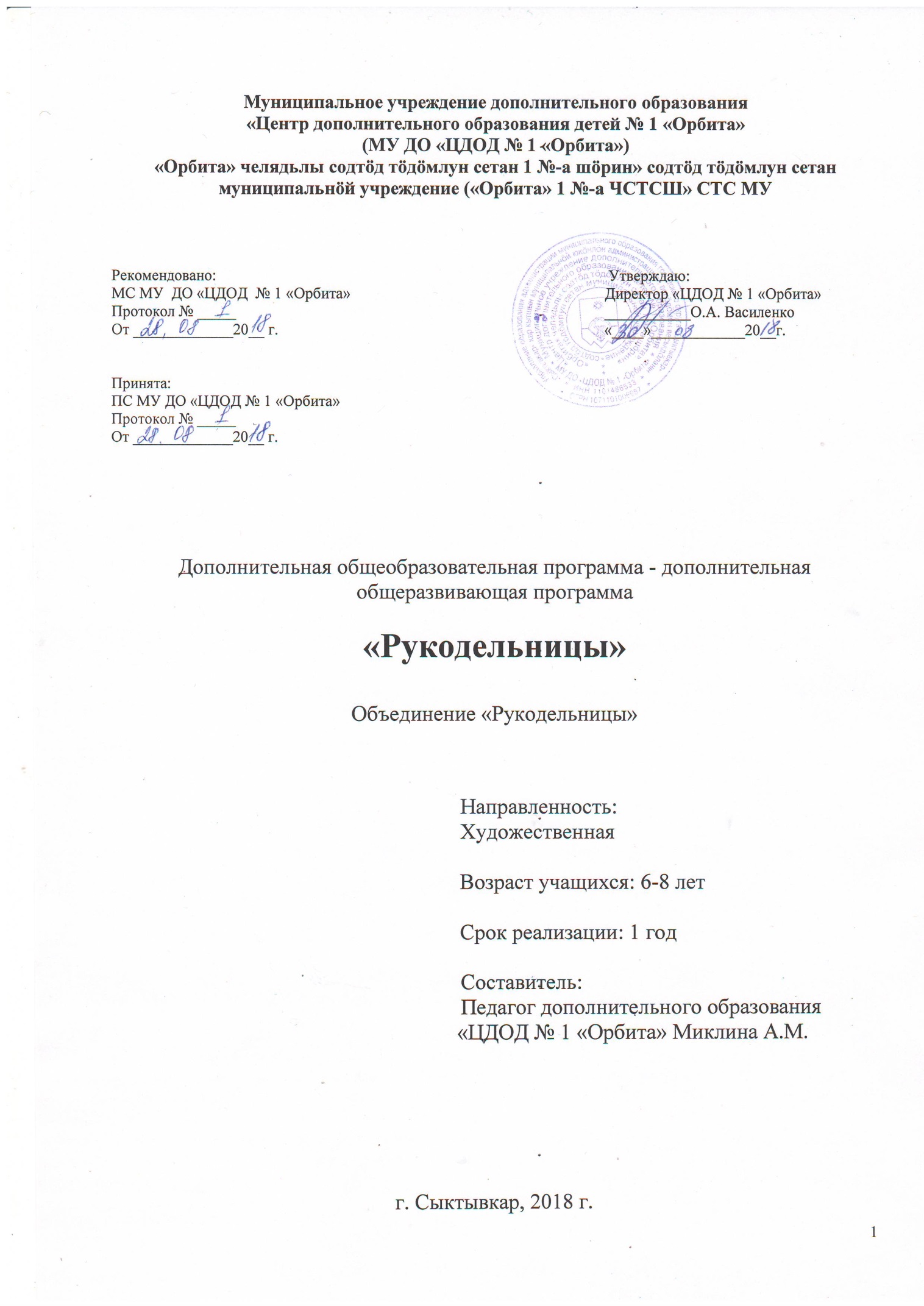 СОДЕРЖАНИЕ1. Комплекс основных характеристик программы……………………………………….…… 31.1. пояснительная записка………………………………………………………………………31.2. цель и задачи программы……………………………………………………………….….. 61.3. содержание программы………………………………………………………………….…. 71.4. планируемые результаты…………………………………………………………………... .92.  Комплекс организационно ‐ педагогических условий………………………………….…. 102.1. условия реализации программы………………………………………………………….....102.2. формы аттестации…………………………………………………………………………....102.3. оценочные материалы……………………………………………………………………….122.4. методические материалы……………………………………………………………………122.5. список литературы………………………………………………………………………….. 15 3. Приложения……………………………………………………………………………………17	Комплекс основных характеристик программы.Пояснительная записка. Направленность (профиль) программы – художественная. Декоративно-прикладное искусство является неотъемлемой частью культуры. С одной стороны оно уходит корнями в прошлое, с другой – постоянно подпитывается новыми тенденциями, развивается и совершенствуется в соответствиями с требованиями современного общества.Творческая работа с такими материалами, как нитки, ткань, ленты и бусины, всегда имела свое место в огромном разнообразии техник и направлений декоративно-прикладного творчества.  С давних времен девочки занимались изготовлением приданого, и процесс этот имел  не только сакральный и практический смысл, но и способствовал формированию личности. Даже поверхностный анализ досуговых и художественных порталов сети Интернет позволяет сделать вывод: на настоящий момент наблюдается рост интереса к именно такому, в полной мере девичьему рукоделию. Настоящая программа предлагает учащимся изучить основы некоторых видов декоративно-прикладного творчества, взаимодействующие между собой.  Основным материалом для работы являются нитки, а так же сопутствующие материалы (пуговицы, ткань, бусины, бисер и прочее), комбинирование которых позволяет создавать авторские творческие работы  в различных техниках. Занятия по данной программе способствуют развитию интеллектуального и духовного потенциала ребёнка, его художественных творческих способностей, мелкой моторики. Программа дает учащимся возможность самореализации в исполнении  индивидуальных творческих работ в предложенных техниках.Программа стартового уровня - начальный этап, учащиеся осваивают простые техники и приемы рукоделий, выполняют работы на уровне исполнительской и   репродуктивной деятельности. Так же приобретают первичный опыт в представлении своих работ на выставках в объединении, учреждении. После обучения по программе учащийся может продолжить обучение в объединении «Волшебный клубок» по программам базового и продвинутого уровня.Нормативная база. Настоящая дополнительная общеобразовательная программа – дополнительная общеразвивающая программа  «Рукодельницы» (далее Программа) разработана с учётом Федерального Закона Российской Федерации от 29.12.2012 № 273 «Об образовании в Российской Федерации»;  Концепцией развития дополнительного образования детей от 4 сентября 2014 г. № 1726-р;  Приказа Министерства образования и науки Российской Федерации от 29 августа 2013 года № 1008 «Об утверждении порядка организации и осуществления образовательной деятельности по дополнительным общеобразовательным программам»; "Санитарно-эпидемиологических требований к устройству, содержанию и организации режима работы образовательных организаций дополнительного образования детей" Сан ПиН 2.4.4.3172 - 14; «Методических рекомендаций по проектированию дополнительных общеобразовательных -  дополнительных общеразвивающих программ в Республике Коми» от 27 января 2016 г.; Концепции развития этнокультурного образования в РК (письмо МО РК от 09.12.15 № 02-42/00-483); муниципальных правовых актов;  Устава муниципального учреждения дополнительного образования «Центр дополнительного образования детей № 1 «Орбита» (МУ ДО «ЦДОД № 1 «Орбита»); Лицензии МУ ДО «ЦДОД № 1 «Орбита» на образовательную деятельность; Образовательной программы МУ ДО «ЦДОД № 1 «Орбита». Типовая программа, которая лежит в основе  программы:  «Ручное ткачество»  Культура быта: программы для внешкольных учреждений и общеобразовательных школ. – М.: Просвещение, 1986. С. 7-12;   Сафонова Н.С., Молотобарова О.С. «Вышивка»  Культура быта: программы для внешкольных учреждений и общеобразовательных школ. – М.: Просвещение, 1986. С. 19-27;  ​ «Декоративная композиция»  Культура быта: программы для внешкольных учреждений и общеобразовательных школ. – М.: Просвещение, 1986;  Матяш Н., Самоненко В. Проектная деятельность.  – М.: Просвещение, 2013;  С. 34-40;  Пучкова Л.С. Буйлова Л. «Вязание крючком» Культура быта: программы для внешкольных учреждений и общеобразовательных школ. – М.: Просвещение, 1986. Актуальность программы.  В современном мире в условиях глобализации имеют место процессы, направленные на уравнивание людей без учета половой принадлежности. Среди прочих положительных аспектов этого процесса, существует и опасный момент – сложность становления «Я» у подрастающего поколения. Игры, фильмы, одежда, Интернет – всё, что окружает ребенка, не всегда может помочь  в этом. Занятие традиционно девичьим рукоделием способствует становлению самосознания девочки, её пониманию себя и окружающего мира; положительно влияет на развитие физических и духовных качеств личности, нравственности и чувства прекрасного. Актуальным на данный момент является и выбор техник и материалов рукоделия, находящихся на пике интереса со стороны признанных и начинающих мастеров декоративно-прикладного искусства.Сочетание в программе традиционных и нетрадиционных видов декоративно - прикладного искусства позволяет сохранить связь времен, объединить современность и традиции, исключить однообразие и монотонность в творчестве детей, поддержать интерес к познанию.  Отличительные особенности программы - программа является прикладной, носит практико-ориентированный характер и направлена на овладение учащимися основными приемами и техниками работы с ниткой, тканью, основами работы с тканью в технике аппликации, традиционными видами вышивки нитями, бисером и бусинами. Программа подразумевает индивидуальный подход к учащимся, учёт их личностных и возрастных особенностей. Адресат программы – программа рассчитана на девочек 6-8 лет (1-2 класс). В этом возрасте ребёнок проявляет интерес к творчеству, у него развито воображение, выражено стремление к самостоятельности.  Учащийся нацелен на достижение положительных результатов в новой социальной роли - ученика. Это качество очень важно для формирования художественной культуры, творческого потенциала каждого ребенка: фантазии, наблюдательности.Дети 6-8 лет отличаются остротой и свежестью восприятия, своего рода созерцательной любознательностью. Младший школьный возраст – возраст достаточно заметного формирования личности. Для него характерны новые отношения со взрослыми и сверстниками, включение в целую систему коллективов, включение в новый вид деятельности – обучение новым техникам прикладного творчества, которые предъявляют ряд серьёзных требований к ученику. Всё это решающим образом сказывается на формировании и закреплении новой системы отношений к людям, коллективу, к учению и связанным с ними обязанностям, формирует характер, волю, расширяет круг интересов, развивает способности. В младшем школьном возрасте закладывается фундамент нравственного поведения, происходит усвоение моральных норм и правил поведения, начинает формироваться общественная направленность личности. Количество человек в группе – 13.Объем программы. Программа рассчитана на один года обучения, 144 часа.Форма организации образовательного процесса – очная. Содержание  учебной деятельности обязательно включает два взаимодополняющих направления - теоретическую и практическую подготовку детей в определенном виде творческой деятельности. Формы организации образовательного процесса – групповая, возможна работа по подгруппам.Формы работы:- беседы;- занятия на основе метода интеграции;- рассматривание изделий народного искусства, иллюстраций, альбомов, открыток, таблиц, презентаций;- выставки работ по декоративно-прикладному искусству;- просмотр видеофильмов; - использование силуэтного моделирования;- экспериментирование с различными художественными материалами;- самостоятельное создание декоративных изделий.Методы и приемы: 1.Наглядные методы: - рассматривание подлинных изделий, иллюстраций, альбомов, открыток, таблиц, презентаций, наглядных пособий; - показ способов действия с инструментами и материалами.2. Словесные методы:- беседа; - использование художественного слова;- объяснение способов действия с инструментами и материалами;- указания, пояснения;- анализ выполненных работ.3. Практические методы:- обучение способам изготовления декоративных изделий;- самостоятельное выполнение декоративных изделий; - использование различных инструментов и материалов для реализации замысла; - индивидуальный подход.4. Метод «подмастерья». 5. Мотивационные методы:- убеждение,- поощрение;- создание ситуации успеха.6. Игровые методы:- игровые ситуации. Срок освоения программы – 1 год, 36 недель. Режим занятий отражён в таблице:Режим занятий составлен в соответствии с требованиями "Санитарно-эпидемиологических требований к устройству, содержанию и организации режима работы образовательных организаций дополнительного образования детей" Сан ПиН 2.4.4.3172 – 14.Цель и задачи программы.Цель программы:  развитие творческого воображения и эстетического восприятия средствами декоративно - прикладного искусства, формирование мотивации для дальнейшего обучения, выявление одарённых детей.Для достижения цели необходимо выполнение ряда задач: 1)Образовательные:- обучить правильно и безопасно работать с инструментами и оборудованием;- познакомить с историей возникновения изучаемых видов ДПИ, традиционными народными праздниками;- обучить основным приемам и технологиям в работе с предлагаемыми материалами.- формировать представление о цветовом сочетании и пропорциях.2)Развивающие: - развивать у учащихся чувства гармонии окружающего мира, наглядно-образного мышления, творческой активности;- развивать сознательное отношение к работе, умение доводить начатое до конца;- развивать навыки социального взаимодействия. 3)Воспитательные:- воспитать целеустремленность, внимательность, аккуратность, терпение, усидчивость;- воспитать умение строить отношения со взрослыми и сверстниками;- воспитывать желание совершенствовать свои знания, продолжить обучение в объединении. Содержание программы.Учебный план Содержание учебного плана. 1. Вводное занятие.Теория:  Знакомство с видами рукоделия,  инструментами и материалами для рукоделия. Рассказ об объединении, показ выставочных работ детей объединения. Инструктаж по технике безопасности:                -  правила поведения на занятиях, в объединении, санитарно-гигиенические правила;              -    правила хранения и работы с колющими и режущими инструментами, правила работы на станках, обращения  с утюгом;              -  правила дорожного движения, правила поведения в общественном месте, транспорте. 2. Традиционная народная кукла-скрутка.   Теория: Значение куклы для детей  в наше время и в прошлом веке, когда куклы были оберегами и передавались из поколения в поколение.  Кукла-скрутка по способу изготовления: сшивная, не сшивная.Практика: Подготовка материала для работы, изготовление и оформление куклы скрутки, кукла скрутка – зайчик.3.  Плоские картины из различных материалов.            Теория: Знакомство с аппликацией, материалами, инструментами.  Использование трикотажных отходов из  ниток в работе с картинами.  Подготовка материалов для работы. Выполнение работы по технологической карте.             Практика: Эскиз. Перевод рисунка на бумагу. Приклеивание трикотажных отходов в выбранное изображение.            Коллаж - работа с различными материалами в одном сюжете: нитки, ткань, бумага, бусинки и другое.           Картины из цветов – изготовление цветов на рамках, на шаблоне, на карандаше. Составление букета: сборка цветов, листьев, ваз в одно целое.Темы: «Аквариум», «Корзина с цветами», «Бабочки», «Собачка на полянке», «Ветка рябины» и др.4.    Нитяные игрушки.             Практика:  Нитяные игрушки из шариков – помпонов. Основные приемы намотки ниток. Подготовка шаблонов. Объяснение последовательности работы и  выполнения нитяного мальчика и девочки. Показ образцов, выставочных работ. Способ   наматывания ниток на картонное лекало. Правило разрезания.  Выполнение, оформление и декорирование работ.             Варианты работ: игрушки столбики, игрушки в технике перевязывания,                              игрушки шарики. Игрушки мешочки, игрушки из разного количества помпонов.                              Комбинированные игрушки.5. Поделки к праздникам.            Теория: Знакомство с народными традициями календаря праздников.  Использование инструментов и материалов сегодня и в прошлом. Просмотр презентаций о календаре праздников.           Практика: Изготовление открыток плоских и объемных, игрушек, композиций, подарков и сказочных героев согласно теме праздника.                         Варианты работ по временам года: зимние, весенние, летние, осенние.                                               6. Вязание крючком цепочек.          Теория:  История вязания крючком, знакомство с инструментами и материалами.           Практика: Цепочка начального ряда изделия провязанная руками.  Цепочка из воздушных петель, набор начального ряда крючком.  Выполнение работ из  цепочек:  браслетик, закладка для книг. Выкладывание картин по сюжету: навязывание цепочек различной длины и цвета, приклеивание к сюжету, оформление картин мелкими деталями.Варианты работ:  с животными, природой, цветами, пейзажем, солнышком, кукольные аксессуары -  шарфик, бусы.                                                                           7. История ткачества. Ручное ткачество -  коврик для куклы.          Практика: Выполнение образца в бумажном варианте.  Подготовка эскиза коврика для куклы. Подготовка рамы к работе, натягивание основы на раму, цветовая гамма. Прокладывание уравнительной цепочки и планочки. Выполнение работы  по эскизу.  Оформление и декорирование тканого коврика.8. Творческие задания по образцу.          Практика: Салфетка «ромашка» из воздушных петель. Вязание изделия, оформление и пропаривание салфетки.  Вязание цветов воздушными цепочками, листья из воздушных петель, составление цветочной композиции, оформление работы в рамку.            9. Педагогический контроль:Текущий контроль.           Итоговая аттестация.          10.  Воспитательные мероприятия.           Теория:  Проводятся внутри объединения конкурсные программы, клубные дни, беседы, экскурсии (согласно планам воспитательной работы педагога и Центра).11. Итоговое занятие.           Теория: Подведение итогов за  учебный год. Представление лучших работ за год. Награждение учащиеся призами, грамотами.  Содержание программы отражено в календарно-тематическом планировании, которое является приложением к программе. Приложение № 11.4.Планируемые результаты.Предметные:- знание принципов организации рабочего места, техники безопасности;- получение  знаний о месте и роли декоративно — прикладного искусства в жизни человека, национальных традициях России;- формирование умения применять изученные   приемы различных техник в рукоделии;- знание законов цветовой гармонии, холодных и теплых цветов, монохромных цветов;- формирование умений следовать устным инструкциям, читать и зарисовывать схемы изделий.	Метапредметные:- формирование умения использовать полученный на занятиях творческий опыт, как способ самопознания и познания мира;- формирование умений самоорганизации и самоконтроля;- формирование умения применять навыки социального взаимодействия;- приобретение опыта выставочной деятельности.	Личностные:- воспитание дисциплинированности, умения сохранять работоспособность на протяжении всего занятия;- улучшение своих коммуникативных способностей и приобретение навыков работы в коллективе;- формирование желания продолжить обучение.Комплекс организационно ‐ педагогических условий, включая формы аттестации.2.1. Условия реализации программы          Материально – техническое обеспечение процесса обучения:- кабинет для занятий площадью из расчета 2 кв. метра на одного учащегося;- столы -  4 шт. (соответствующие требованиям СанПин);- стулья – 16 шт. ( соответствующие требованиям СанПин).2. Методические пособия: дидактический материал, технологические карты, образцы готовых изделий, схемы ажурных салфеток, альбомы эскизов, журналы со схемами, каталоги.3. Оборудование:-компьютер; - электрический утюг;- магнитофон;- аудиозаписи;- рамки для гобеленов и вышивки, пяльцы.                 4. Инструменты: комплекты для вязания крючком и спицами, ножницы, кисти, иголки, пяльцы.5. Материалы: набор цветной пряжи различных видов, кожа, лоскутки, мех, шерсть.6. Методический фонд; методические рекомендации по различным направлениям образовательной деятельности, книги для педагога, методички рукоделий  и подборки, презентации, сайты мастеров, мастер – классы.2.2. Формы аттестации/контроля.1.Технология контроля.Для выявления уровня усвоения программы существует система контроля результатов, применяемая как в ходе каждого занятия, так и по окончании изучения определенных разделов. Система учета и оценки отражает уровень знаний, умений и навыков, которыми овладел учащийся за определенный период времени. Педагогический контроль за учебной  деятельностью проводится систематически.Выявление текущего и итогового уровня теоретических знаний, практических умений и навыков, их соответствия прогнозируемым результатам программы осуществляется в соответствии с «Положением о текущем контроле успеваемости, промежуточной и итоговой аттестации учащихся МУ ДО «ЦДОД № 1 «Орбита».Текущий контроль успеваемости включает в себя входящую диагностику и проверку знаний и умений по разделам программы. Итоговая аттестация учащихся проводится с целью подведения итогов обучения по программеВиды контроля, используемые на занятии:контроль педагога - по форме может быть фронтальным, групповым, парным, индивидуальным;           взаимоконтроль учащихся - целесообразен при проведении практических занятий, игр, итоговых занятий;самоконтроль (самооценка) учащегося;визуальный  - на каждом занятии;контрольные тесты;           	практическая работа;         	 устный опрос;	контрольное обследование;выставки, конкурсы  При оценке деятельности учащегося обязательно учитывается старание учащегося, его отношение к работе, степень самостоятельности и проявления элементов творчества. Аттестация качества учебного  процесса проводится в конце  учебного года и фиксируется в ведомостях итогового  контроля.                                                       Этапы педагогического контроля.2.3.Оценочные материалы. Диагностические материалы представлены в Приложении № 2. . Методические материалы.Методическая работа педагога:             - подготовка выставочных композиций с детьми согласно плану проведения выставок;             - поиск информаций  и идей для выполнения творческих проектов.  Подготовка  материала,  разработка методических комплексов к занятию, рекомендаций, указаний, проектов, новых методических решений,  презентаций;             -  подготовка методического материала  (разработка открытых занятий,  мастер-классов, семинаров,  рекомендаций, положений для выставок и  проведение их).          Использование    опыт работы педагогов – новаторов других центров,  и применение этих технологий в работе с детьми;              -  учеба на семинарах,  курсов, мастер-классах, посещение открытых занятий по своему направлению;              - использование методик педагогов других центров;              - подготовка учебных наглядных пособий, презентаций.Образовательная деятельность строится на основе системно-деятельностного подхода, основной результат применения которого – развитие личности ребенка на основе универсальных учебных действийДеятельностный подход к обучению предусматривает: - наличие у детей познавательного мотива и конкретной учебной цели; 
- выполнение учащимися определённых действий для приобретения недостающих знаний; - выявление и освоение учащимися способа действия, позволяющего осознанно применять приобретённые знания; - формирование у учащихся умения контролировать свои действия; 
- включение содержания обучения в контекст решения значимых жизненных задач. Реализация технологии деятельностного метода в практическом преподавании обеспечивается следующей системой дидактических принципов: 1) Принцип деятельности - заключается в том, что ученик, получая знания не в готовом виде, а добывая их сам, осознает при этом содержание и формы своей учебной деятельности, понимает и принимает систему ее норм, активно участвует в их совершенствовании, что способствует активному успешному формированию его общекультурных и деятельностных способностей, общеучебных умений. 2) Принцип непрерывности – означает преемственность между всеми ступенями и этапами обучения на уровне технологии, содержания и методик с учетом возрастных психологических особенностей развития детей.  3) Принцип целостности – предполагает формирование учащимися обобщенного системного представления о мире (природе, обществе, самом себе, социокультурном мире и мире деятельности, о роли и месте каждой науки в системе наук). 4) Принцип минимакса – заключается в следующем: школа должна предложить ученику возможность освоения содержания образования на максимальном для него уровне (определяемом зоной ближайшего развития возрастной группы) и обеспечить при этом его усвоение на уровне социально безопасного минимума (государственного стандарта знаний). 5) Принцип психологической комфортности – предполагает снятие всех стрессообразующих факторов учебного процесса, создание в школе и на уроках доброжелательной атмосферы, ориентированной на реализацию идей педагогики сотрудничества, развитие диалоговых форм общения. 6) Принцип вариативности – предполагает формирование учащимися способностей к систематическому перебору вариантов и адекватному принятию решений в ситуациях выбора. 7) Принцип творчества – означает максимальную ориентацию на творческое начало в образовательном процессе, приобретение учащимся собственного опыта творческой деятельности. Воспитательная работа с учащимисяВоспитательная работа с учащимися вписана в общий ход занятий и представляет собой беседы, посвященные той или иной стороне жизни человека (бережное отношение к природе, взаимоотношения между людьми, формирование здорового образа жизни, понятия «Семья», «Добро» и «Зло», «Воспитанность», «Уважение» и т.д.). Кроме того, разрешение и комментирование ситуации на примере некоторых ситуаций, возникающих на занятии (в том числе, конфликты).Практической стороной воспитательного процесса является проведение внеучебных мероприятий-праздников, приуроченных к Новому году и окончанию учебного года.Цель воспитательной работы: формирование теплой дружеской и творческой атмосферы в объединении, привлечение учащихся к регулярным занятиям декоративно-прикладным творчеством, саморазвитие и самоопределение учащихся.Принципы воспитательной работы:- связь с жизнью, социокультурной средой (соответствие требованиям общества); - педагогическое руководство и самостоятельная деятельность (активности) учащихся (стимулирование активности детей, творческой свободы, но с сохранением руководящей позиции); - гуманизм, уважение к личности ребенка в сочетании с требовательностью к нему (построение воспитательной работы на доверии, взаимном уважении, сотрудничестве, доброжелательности);- опора на положительные черты  в личности ребенка.(априори – стремление учащегося быть лучше, и воспитательная работа должна быть направлена на поддержание и развитие этого стремления);- учета возвратных и индивидуальных особенностей детей.Методы воспитательной работы (способы взаимодействия с учащимися): – методы формирования сознания (методы убеждения) – объяснение, рассказ, беседа, пример;– методы организации деятельности и формирования опыта поведения – приучение, педагогическое требование, воспитывающие ситуации;– методы стимулирования поведения и деятельности – поощрение (выражение положительной оценки, признание качеств и поступков) и наказание (осуждение действий и поступков, противоречащих нормам поведения).Средства воспитательной работы, применяемые на занятиях:– различные виды деятельности (трудовая, игровая и др.);– вещи и предметы;– произведения и явления духовной и материальной культуры.Тесная взаимосвязь детей, педагога, родителей позволяет сблизить их интересы, дает возможность организации семейного досуга. Родители принимают активное участие в подготовке теоретических,  практических занятий,  обеспечивают детей нужными материалами  необходимыми для творчества,  встречаются с педагогом,  знакомы с условиями  для занятий. Участие родителей в работе объединения является важным условием реализации программы:- создание системы совместного досуга через организацию праздников;- вовлечение родителей в образовательный процесс через посещение занятий, совместных  выставок;- просветительская работа родителей по вопросам развития и воспитания;-  проведение родительских собраний на различные темы, знакомство родителей с текущими и прогнозируемыми результатами деятельности, планами работы на год,  с дополнительной общеобразовательной  - дополнительной общеразвивающей программой. - анкетирование на уровень удовлетворенности представления услуг, при проведении независимой оценки качества образования.- посещение мини-выставок,  учрежденческих выставок учащихся объединения.- помощь родителей в подготовке, приобретении материалов и инструментов для занятий.-совместные выходы на выставки различного уровня,  мероприятия Центра.2.5.    Список литературы.Нормативное обеспечение деятельности.«Закон об образовании в Российской Федерации» от 29.12.2012 № 273-ФЗ.Приказ Министерства образования и науки Российской Федерации от 29 августа 2013 года № 1008 «Об утверждении порядка организации и осуществления образовательной деятельности по дополнительным общеобразовательным программам».Концепция развития дополнительного образования детей от 4 сентября 2014 г. № 1726-р. Концепция духовно-нравственного развития и воспитания гражданина России. – М.: Просвещение, 2010.Концепции развития этнокультурного образования в РК (письмо МО РК от 09.12.15 № 02-42/00-483)Санитарно-эпидемиологические требования к устройству, содержанию и организации режима работы образовательных организаций дополнительного образования детей (Сан ПиН 2.4.4.3172 – 14).«Методические рекомендации по проектированию дополнительных общеобразовательных -  дополнительных общеразвивающих программ в Республике Коми» от 27 января 2016 г.                                            Список литературы для педагога.      Буре Р. Когда обучение воспитывает. -  С.П.  2002.Геронимус Т. Уроки технологии. – М. 2001.Геронимус Т. Правила безопасной работы. – М. 2000.  Девис Э. Коврики ручной работы. – М. 2011.Зайцева А.Оригинальные куклы – М. 2015.Исаева С. Организация переменок и динамических пауз.Касаткина Н. Учебно – воспитательное занятие.  - В. 2007.Крохалева О. Город пяти чувств. – С. 2004.Крохалева О. Комплекс игр. – С. 2004.Курочкина М. Дети и пейзажная живопись.  – С.П. 2004.Мур С.Игрушечные собачки – М. 2013.Никол К. Секреты мастерства. – М. 2012.Николкина Г. Конспекты занятий изобразительной деятельности. – В. 2007.Опарина Н. Библейские мотивы.- М. 2012.Пазухина И. Тренинговое развитие мира социальных взаимоотношений.  – С.П. 2005.Рейкс   С. Коврики. – Н. 2012.Сухарева К. Владимирские лики. – В. 2004.Ячменева В. Занятия и игровые упражнения по художественному творчеству. –      М. 2003.Бабушкины уроки. Народное искусство русского севера. – М. 2001.Приключения иголочки и ниточки.  - Р.н.Д.  2004.Список литературы для детей. 1. Галанова Т. Игрушки из помпонов. – М. 2016.       2.  Годдард М. Вязаные игрушки . – К. 2008. 3. Денисова Н. Пушистики и мохнатики. – М. 2009. 4. Кристиани Д. Цветы вяжем крючком. – С. 2010. 5.  Максимова М. Такие разные куклы. – М. 2011. 6. Румянцева Л. Праздничные открытки.  – М. 2013. 7. Стратфорд С. Кошки и собаки. – М 2016. 8. Уолтер Х. Цветы из бумажных лент. – М. 2013. 9. Чибрекова О. Подарки к праздникам. – С. 2015.10. Шептуля Н. Домашние обереги своими руками. – М. 2015.11. Вязаные цветы и плоды. – М. 2004.12. Вяжем сказку. - М. 2007.Интернет ресурсы:1. Педагогика искусства     http://www.art-education.ru/AE-magazine/index.htm   2. Энциклопедия КТД      http://orlyonok-c.narod.ru/ektd.html3. Страна мастеров   http://stranamasterov.ru/4. Сайт учителей технологии http://tehnologiya.narod.ru5. Развитие воспитания и дополнительного образования  http://www.crsdod.ruГод обученияКоличество часовКоличество занятий в неделюПродолжительность занятия14245 минутТематические блоки.Количество часовКоличество часовКоличество часовТематические блоки.всеготеорияпрактика1.  Вводное занятие. Инструктаж  по технике безопасности. Рассказ об объединении, показ выставки детей объединения.222.Традиционная народная кукла-скрутка.4223.Плоские картины из различных материалов.202184.Нитяные игрушки.Игрушки из шариков - помпонов.20205.Поделки к праздникам.182166.Вязания  крючком цепочек. 22227.Ручное ткачество - коврик для куклы.16168.Творческие задания по образцу.24249.Текущий контроль, 4410.Итоговая аттестация. 2211.Воспитательные мероприятия.101012.Итоговое занятие.22Итого:14428116РазделВид контроляЦельФорма контроляСодержание заданияУровни оценкиТехника безопасности.Текущий контрольПроверить качество знаний по технике безопасности.Провести входящую диагностику уровня воспитанности.Анкета.Диагностика.Ответить на вопросы.Заполнить таблицу по представленным показателям (с родителями).Высокий Средний Низкий  Нитяные игрушки. Текущий контроль Определить освоение техники намотки ниток  на трафареты.Проверить знания и умения по выполнению конкретного задания: игрушки из «помпонов».Самостоятельная работа-практическое задание. Практика: Рассмотреть образец.Приготовить материалы и инструменты.Подготовка деталей по трафаретам, шаблонам.Выполнение   задания  по образцу,   оформление и декорирование игрушки.  Высокий Средний Низкий  Вязание крючком: работы из  цепочек. Текущий контрольВыявление качества усвоения теоретического и практического материала по темам: салфетка и картины из цепочек.Тест.Самостоятельная работа.Практическая работа «ромашка» или картина из цепочек. Теория: ответы на вопросы анкеты.Практика: эскиз,  выкладывание из связанных цепочек  картин по сюжету. Или салфетка из цепочек по схеме «ромашка»(Приложение).ВысокийСредний Низкий  Объём всей программыИтоговая аттестацияПроследить усвоение программы первого года обучения.Контрольная работаТеория: тесты  с вопросами по пройденным темам. Практическая работа: применение различных техник и комбинирование в одной работе (Приложение).Высокий Средний Низкий 